Book Swap: How it will workPlease come to school through the school gate, the book swap will be set up in the corner of the staff car park.To support social distancing please come between the correct times, according to your surname.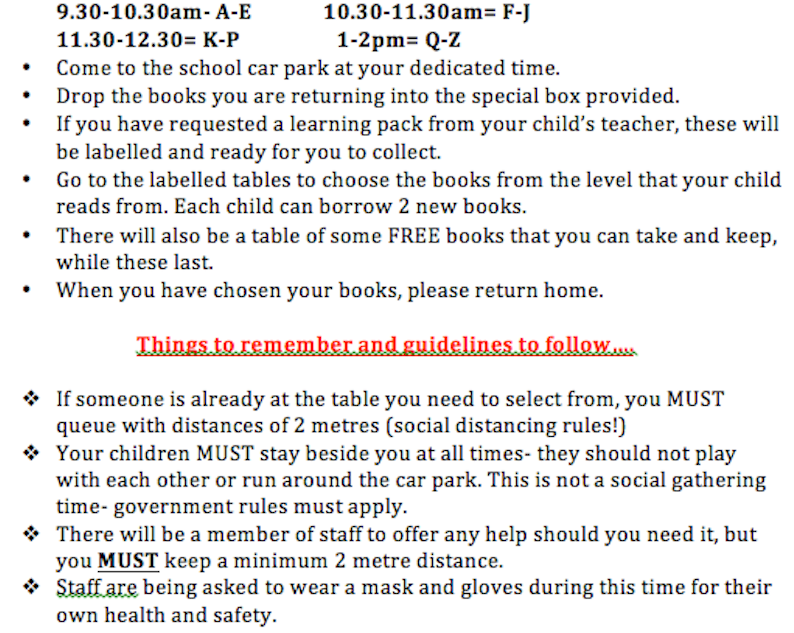 